社團法人新竹市殘障運動發展協會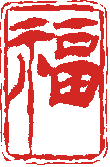                    一月份會務資訊   親愛的會員朋友們：金雞騰祥賀新春 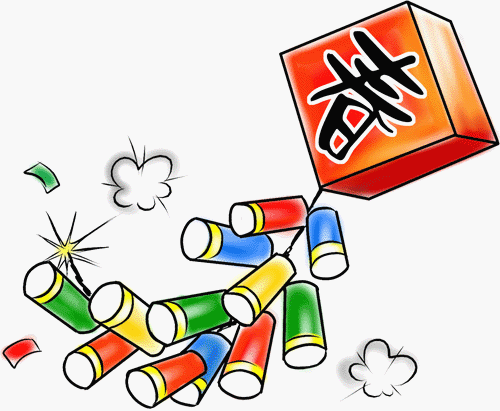 新春送吉祥囖！會務資訊：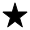 ◎第十一屆第一次會員大會暨理監事選舉圓滿成功，感謝各位親愛會員們的協助與支持，來賓長官蒞臨，讓本次活動多采多姿！第十一屆理監事當選名單如下：  理 事 長：楊清秀  常務理事：柯聰賢、劉曉文  常務監事：楊國清  理    事：吳武松、陳煌賓、胡偉欽、戴加揚、楊忠鑫、何邦華  監    事：黃明騫、陳文雄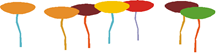 ◎新年來臨，本會除了延續以往的運動，也積極創新辦理其他活動，盼望會員朋友們繼續支持，以下是106年度預計辦理研習活動一覽表，請參考:『106年度預計辦理研習活動一覽表』市府資訊： 市府社會處表示，身心障礙者生活補助等四項社會福利津貼，106年1月1日起將簡化審核機制。市長林智堅表示，新竹市是六都外第一個全面簡化四大社福津貼審查機制的縣市，弱勢民眾可更快確認社會福利身分，讓服務更便民，照顧更多市民。
   社會處表示，106年1月1日起，設籍新竹市的民眾，申請低收入戶(含中低收入戶)生活扶助、中低收入老人生活津貼、兒童及少年生活扶助及身心障礙者生活補助等四大項社福津貼或補助，除直接到戶籍所在地區公所申請外，申請後即由區公所審查及核定，符合資格的民眾，就可直接收到區公所核定公文，縮短民眾等待核定結果時間。
  「只要是市民殷切期盼的，就馬上來做。」提供市民更便捷的申辦措施。
社會處呼籲，民眾針對此項新便民措施若有相關問題，可洽詢1999服務專線。          交    流    天    地        (歡迎會員給予批評指教)以上若有任何問題請洽：03-5613382  Fax:03-5613323  0921-379948       屈熠婷Mail：lin.ab@msa.hinet.net劃撥帳號：18922935    會館：新竹市西大路135巷16號研 習 內 容地   點時    間備    註輪椅網球訓練景觀大道網球場每週六、日早上輪椅多元球類訓練景觀大道球場每週六、日晚上羽球體驗營景觀大道球場另行通知就業參訪   另行通知另行通知全國輪椅網球比賽     景觀大道網球場預計八月健力暑期育樂營景觀大道健力教室預計七月桌球研習另行通知另行通知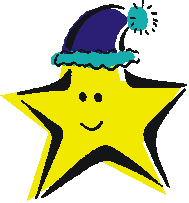 